TYDZIEŃ  KULTURYJĘZYKA  2024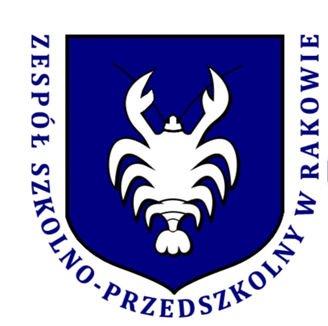 SZKOLNY KONKURS RECYTATORSKI   ,,Przyroda w poezji”Regulamin konkursu:Organizator: Zespół Szkolno-Przedszkolny w Rakowieul. Łagowska 2526-035 RakówKoordynatorzy konkursu:Maria Sobieraj, Dorota OpatowiczKonkurs skierowany jest do uczniów klas I-VIII ZSP w Rakowie.Kategorie wiekowe:uczniowie klas I-IIIuczniowie klas IV-VIIICele konkursu:kształtowanie wrażliwości na słowo poetyckie,rozwijanie uzdolnień artystycznych uczniów,popularyzacja literatury pięknej,artystyczna konfrontacja młodych recytatorów.Warunki uczestnictwa: Uczestnikami konkursu są uczniowie klas I-III oraz IV-VIII, którzy do dnia 11 marca (poniedziałek) 2024 roku zgłoszą udział w konkursie. Zgłoszenia należy dokonać do nauczyciela języka polskiego (klasy IV-VIII) lub wychowawcy (klasy I-III).Każdy uczestnik recytuje jeden utwór nawiązujący do tematyki konkursu.Uczestników oceniać będzie jury powołane przez organizatora.Decyzja jury jest ostateczna i nie podlega odwołaniu.Prezentacja utworu nie powinna przekraczać pięciu minut.Udział ucznia w konkursie jest jednoznaczny z akceptacją regulaminu oraz wyrażeniem zgody przez rodzica/opiekuna prawnego na publikację wyników konkursu oraz zdjęć na stronie internetowej szkoły.Kryteria oceny:Dobór utworu zgodny z tematyką konkursu.Opanowanie pamięciowe tekstu.Interpretacja utworu (tempo, intonacja, dykcja).Ogólny wyraz artystyczny.Termin konkursu:15 marca (piątek) 2024 roku, godz. 10.45 – kl. I-III; godz. 11.45 – kl. IV-VIII.Konkurs odbędzie się w czasie Tygodnia Kultury Języka.Nagrody dla laureatów i uczestników konkursu:Laureaci konkursu otrzymają nagrody rzeczowe. Wszyscy uczestnicy otrzymają pamiątkowe dyplomy. Za udział w konkursie uczniowie zostaną nagrodzeni cząstkowymi ocenami bardzo dobrymi z języka polskiego/edukacji polonistycznej, natomiast laureaci otrzymają oceny celujące.Organizatorzy konkursu: Maria SobierajDorota Opatowicz